The MS4 Academic Planner is intended to help you plan our your fourth-year academic coursework prior to submitting a plan online to the LSOM Office for Student Affairs for advisement. The completed planner is also a tool that can be used when seeking guidance from Veritas faculty and mentors.
HOW IT WORKS:PLAN FIRST: Use the below planner to map out details for each applicable block. Although 11 blocks are listed, students are only need to complete blocks they have planned activities (e.g. elective, study prep, vacation, etc.). Save a local copy of the document to your computer.SUBMIT PLAN FOR REVIEW/ADVISEMENT:Once your planner is complete, submit a MS4 Academic Planner Review Request to have a Student Affairs dean review your plan and provide any requested advisement.
The online review request is submitted through the following link, https://uthscsa.co1.qualtrics.com/jfe/form/SV_cAbJG45B6THUGhfYou can copy and paste responses from your completed planner.
Submit the academic planner review request. A member of the Student Affairs team will follow up with you.

Please email medstudentaffairs@uthscsa.edu if you have any questions.
MS4 Academic Planner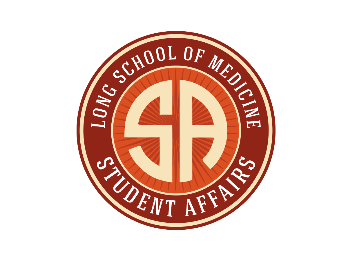 Name: 	Wednesday, June 17, 2020Specialty: Step 1 Score: Step 2 CK Score/Date: 	Step 2 CS Score/Date: Missing ClerkshipMissing ClerkshipMissing ClerkshipMissing ClerkshipMissing ClerkshipMissing ClerkshipMissing, Makeup, RemediationNBMEMissing, Makeup, RemediationNBMEMissing, Makeup, RemediationNBMEMissing, Makeup, RemediationNBMEMissing, Makeup, RemediationNBMEMissing, Makeup, RemediationNBMEMissing, Makeup, RemediationNBMEMissing, Makeup, RemediationNBMEBlock 11(April 27 - May 22)Block 11(April 27 - May 22)Block 12(May 25 – June 19)Block 12(May 25 – June 19)Block 0(June 22 – July 3)Block 0(June 22 – July 3)Block 1(July 6 – July 31)Block 1(July 6 – July 31)Block 2(August 3 – August 28)Block 2(August 3 – August 28)11a11b12a12b0a0b1a1b2a2bBlock 3(August 31 – September 25)Block 3(August 31 – September 25)Block 4(September 28 – October 23)Block 4(September 28 – October 23)Block 5(October 26 – November 20)Block 5(October 26 – November 20)Block 6(November 23 – December 18)Block 6(November 23 – December 18)Winter BreakWinter Break3a3b4a4b5a5b6a6b3aBlock 7(January 4 – January 29)Block 7(January 4 – January 29)Block 8(February 1 – February 26)Block 8(February 1 – February 26)Block 9(March 1 – March 26)Block 9(March 1 – March 26)Block 10(March 29 – April 23)Block 10(March 29 – April 23)Block 11(April 26 – May 21)Block 11(April 26 – May 21)7a7b8a8bDIDACTICS**May NOT schedule other electives during this time**DIDACTICS**May NOT schedule other electives during this time**10a10b11a11b7aLongitudinal Electives